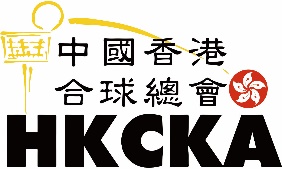 Hong Kong China Korfball Association Limited中國香港合球總會有限公司Korfball Equipment Rental – Application Form for Schools學校借用合球器材申請表借用條件： 1.	申請人須在本會接納申請後繳交港幣$1,000按金，此按金將會在物資歸還後發還。	2.	首次免費借用，為期一年；第二次開始每年須繳交港幣$1,000租借費，不予退回。	3.	借用期間必須保持器材完整，如有損毀，需自行負責維修，或退回總會維修但需負責有關維修費用。若無法維修，則須賠償有關球柱費用。	4.	借用機構須於預計歸還日期起計，兩星期內歸還器材，否則將被視為繼續租借，並會按年收取港幣$1,000租借費(租借期不足一年亦當作一年計算)，直至歸還所有有關器材。	5. 	借用機構須自行負責提取及歸還有關物資或器材及支付相關運輸費用。	6.	如有任何查詢，可與總會職員聯絡。電話：2776 6845 或 Email: postmaster@korfball.org.hk*必須提供本表格列出之所需資料。如未能提供所需資料，本會可能無法處理此申請。	*請將填妥之申請表傳真 (2776-6854) 或寄往本會(香港新界荃灣德士古道204-210號和富大廈6樓605室)處理。
甲. 由申請人填寫 PART A:  To be completed by the ApplicantRENTAL Details借用資料										 		 I have read and agreed to be bound by the above terms and conditions.*本人已閱讀及清楚明白上述借用條件並承諾遵守。	
	       			Name of *Organization / ApplicantName of *Organization / ApplicantName of *Organization / ApplicantName of *Organization / ApplicantName of *Organization / Applicant機構名稱或申請人姓名：機構名稱或申請人姓名：PERSON-IN-CHARGEPERSON-IN-CHARGEPERSON-IN-CHARGE機構負責人：(*Mr. / Mrs. / Ms)機構負責人：(*Mr. / Mrs. / Ms)機構負責人：(*Mr. / Mrs. / Ms)ADDRESSADDRESSADDRESS地址：TEL NOFAX NO電話：手機：手機：傳真：Item Description器材Max. Available Unit可借出數目Quantity Applied 擬借用數目Post with Korf Set合球柱連球籃(套)2Korfball合球 4Proposed Date of  RentalProposed Date of  RentalProposed Date of  RentalProposed Date of  RentalProposed Date of ReturnProposed Date of ReturnProposed Date of Return借用日期：借用日期：預計歸還日期：PLEASE  請PLEASE  請PLEASE  請rENTAL DEPOSIT Cheque No.rENTAL DEPOSIT Cheque No.rENTAL DEPOSIT Cheque No.rENTAL DEPOSIT Cheque No.首次免費借用 Free for First–time 首次免費借用 Free for First–time 首次免費借用 Free for First–time 按金支票號碼：按金支票號碼：DEPOSIT REFUND CHEUQE NO.DEPOSIT REFUND CHEUQE NO.DEPOSIT REFUND CHEUQE NO.DEPOSIT REFUND CHEUQE NO.退還按金支票抬頭：退還按金支票抬頭：Rental Fee Cheque No.Rental Fee Cheque No.Rental Fee Cheque No.Rental Fee Cheque No.第二次租用Year Rental (________ to _________)第二次租用Year Rental (________ to _________)第二次租用Year Rental (________ to _________)租金支票號碼：租金支票號碼：Rental Fee Cheque No.Rental Fee Cheque No.Rental Fee Cheque No.Rental Fee Cheque No.第三次租用Year Rental (________ to _________)第三次租用Year Rental (________ to _________)第三次租用Year Rental (________ to _________)租金支票號碼：租金支票號碼：Rental Fee Cheque No.Rental Fee Cheque No.Rental Fee Cheque No.Rental Fee Cheque No.第四次租用Year Rental (________ to _________)第四次租用Year Rental (________ to _________)第四次租用Year Rental (________ to _________)租金支票號碼：租金支票號碼：ORGANIZATION CHOP機構蓋章SIGNATURE簽署DATE日期乙.此欄由本會填寫PART B: FOR OFFICE USE ONLYRECORD NO                                                            APPROVED BY                               	    DATE借用編號： 		     / 			      批准簽署：                    	    日期：                 	CHECK OUT BY				                                 DATE					           SIGNATURE負責同事（借出）：						日期：					　　簽署：				CHECK IN BY					                         DATE					           SIGNATURE負責同事（歸還）： 						日期 						　　簽署：				REMARKS備註：																			